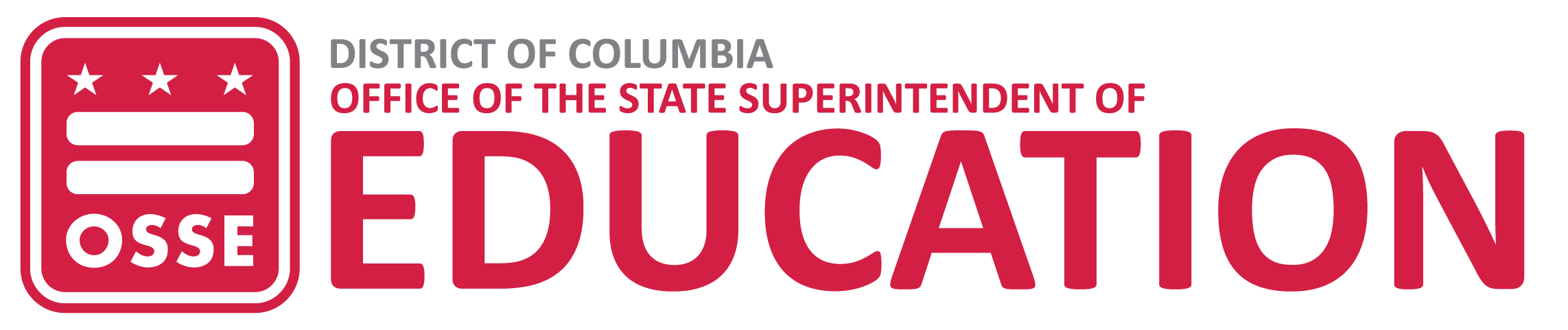  Request Closure for Professional Development Day InstructionsFill out the yellow sections.Add the names of your staff attending DC Early EdX. See the last page(s).Send your completed form to your Education Services Monitor by March 27th.Appendix D Request for closure for Professional Development DayAppendix CTraining Attendance Staff ListDate of Training: April 28, 2023 (for DC Early EdX)                                                      Date of Training: April 28, 2023 (for DC Early EdX)                                                      Date of Training: April 28, 2023 (for DC Early EdX)                                                      Total Number of Hours for the day: 8Provider Name/Site Name: Provider Name/Site Name: Provider Name/Site Name: Provider Name/Site Name: Name of Certified Organization or Trainer(s): Hurley and Associates, LLCName of Certified Organization or Trainer(s): Hurley and Associates, LLCName of Certified Organization or Trainer(s): Hurley and Associates, LLCName of Certified Organization or Trainer(s): Hurley and Associates, LLCCertified Training Organization or Trainer(s) Number: E130-W17Certified Training Organization or Trainer(s) Number: E130-W17Certified Training Organization or Trainer(s) Number: E130-W17Certified Training Organization or Trainer(s) Number: E130-W17Core Knowledge Area (CKA) to be covered:4. CurriculumCore Knowledge Area (CKA) to be covered:4. CurriculumCore Knowledge Area (CKA) to be covered:4. CurriculumCore Knowledge Area (CKA) to be covered:4. CurriculumStart Time: 8amEnd Time: 12pm Total number of hours of training in this area: 4Total number of hours of training in this area: 4Training Topic: Spotlight on Curriculum: Early Childhood Literacy and Inclusive Curriculum Training Topic: Spotlight on Curriculum: Early Childhood Literacy and Inclusive Curriculum Training Topic: Spotlight on Curriculum: Early Childhood Literacy and Inclusive Curriculum Training Topic: Spotlight on Curriculum: Early Childhood Literacy and Inclusive Curriculum Synopsis of the Training Topic:Through a hybrid experience, participants will understand the importance of building foundational literacy skills across the early childhood developmental continuum. Participants will also examine effective strategies for planning and implementing curriculum to support early childhood literacy. Participants will reflect on and assess the effectiveness of their practices and identify community resources to support early childhood literacy. Experts supporting this session will include staff from American University School of Education and early childhood educators working across diverse settings.Through a hybrid experience, participants will understand the importance of implementing inclusive experiences for all young children, especially young children with delays or disabilities. Participants will also examine effective strategies for planning and implementing inclusive practices to ensure high-quality experiences for all learners. Participants will reflect on and assess the effectiveness of their inclusive practices and identify community resources to support their practice. Experts supporting this session will include staff from The Lourie Center for Children's Social & Emotional Wellness, the DC Office of the State Superintendent of Education, and early childhood educators working across diverse settings.Synopsis of the Training Topic:Through a hybrid experience, participants will understand the importance of building foundational literacy skills across the early childhood developmental continuum. Participants will also examine effective strategies for planning and implementing curriculum to support early childhood literacy. Participants will reflect on and assess the effectiveness of their practices and identify community resources to support early childhood literacy. Experts supporting this session will include staff from American University School of Education and early childhood educators working across diverse settings.Through a hybrid experience, participants will understand the importance of implementing inclusive experiences for all young children, especially young children with delays or disabilities. Participants will also examine effective strategies for planning and implementing inclusive practices to ensure high-quality experiences for all learners. Participants will reflect on and assess the effectiveness of their inclusive practices and identify community resources to support their practice. Experts supporting this session will include staff from The Lourie Center for Children's Social & Emotional Wellness, the DC Office of the State Superintendent of Education, and early childhood educators working across diverse settings.Synopsis of the Training Topic:Through a hybrid experience, participants will understand the importance of building foundational literacy skills across the early childhood developmental continuum. Participants will also examine effective strategies for planning and implementing curriculum to support early childhood literacy. Participants will reflect on and assess the effectiveness of their practices and identify community resources to support early childhood literacy. Experts supporting this session will include staff from American University School of Education and early childhood educators working across diverse settings.Through a hybrid experience, participants will understand the importance of implementing inclusive experiences for all young children, especially young children with delays or disabilities. Participants will also examine effective strategies for planning and implementing inclusive practices to ensure high-quality experiences for all learners. Participants will reflect on and assess the effectiveness of their inclusive practices and identify community resources to support their practice. Experts supporting this session will include staff from The Lourie Center for Children's Social & Emotional Wellness, the DC Office of the State Superintendent of Education, and early childhood educators working across diverse settings.Synopsis of the Training Topic:Through a hybrid experience, participants will understand the importance of building foundational literacy skills across the early childhood developmental continuum. Participants will also examine effective strategies for planning and implementing curriculum to support early childhood literacy. Participants will reflect on and assess the effectiveness of their practices and identify community resources to support early childhood literacy. Experts supporting this session will include staff from American University School of Education and early childhood educators working across diverse settings.Through a hybrid experience, participants will understand the importance of implementing inclusive experiences for all young children, especially young children with delays or disabilities. Participants will also examine effective strategies for planning and implementing inclusive practices to ensure high-quality experiences for all learners. Participants will reflect on and assess the effectiveness of their inclusive practices and identify community resources to support their practice. Experts supporting this session will include staff from The Lourie Center for Children's Social & Emotional Wellness, the DC Office of the State Superintendent of Education, and early childhood educators working across diverse settings.Name of Certified Organization or Trainer(s): Hurley and Associates, LLCName of Certified Organization or Trainer(s): Hurley and Associates, LLCName of Certified Organization or Trainer(s): Hurley and Associates, LLCCertified Training Organization or Trainer(s) Number: E130-W17Certified Training Organization or Trainer(s) Number: E130-W17Certified Training Organization or Trainer(s) Number: E130-W17Core Knowledge Area (CKA) to be covered:10. Professionalism and AdvocacyCore Knowledge Area (CKA) to be covered:10. Professionalism and AdvocacyCore Knowledge Area (CKA) to be covered:10. Professionalism and AdvocacyStart Time: 1pmEnd Time: 5pm Total number of hours of training in this area: 4Training Topic:Spotlight on Professional Growth: Staff Qualifications and Compensation for Early Childhood EducatorsTraining Topic:Spotlight on Professional Growth: Staff Qualifications and Compensation for Early Childhood EducatorsTraining Topic:Spotlight on Professional Growth: Staff Qualifications and Compensation for Early Childhood EducatorsSynopsis of the Training Topic:Through a hybrid experience, participants will understand the relatively new regulations and policies that define required education qualifications for early childhood educators working in licensed child development facilities in the District. Participants will also examine effective strategies for earning the required credentials and degrees. Participants will reflect on and assess their professional journey and identify community resources to support their professional growth. Experts supporting this session will include staff from the DC Office of the State Superintendent of Education, the DC Association for the Education of Young Children, the DC Family Child Care Association, and early childhood educators working across diverse settings.Through a hybrid experience, participants will understand the DC Pay Equity Fund. Participants will also examine the application process and begin to prepare for the next phase of the DC Pay Equity Fund. Participants will reflect on and assess their professional journey and identify resources needed to support the retention and recruitment of early childhood educators. Experts supporting this session will include staff from DC Office of the State Superintendent of Education, DC Action, Multicultural Spanish Speaking Providers Association, and early childhood educators working across diverse settings.Synopsis of the Training Topic:Through a hybrid experience, participants will understand the relatively new regulations and policies that define required education qualifications for early childhood educators working in licensed child development facilities in the District. Participants will also examine effective strategies for earning the required credentials and degrees. Participants will reflect on and assess their professional journey and identify community resources to support their professional growth. Experts supporting this session will include staff from the DC Office of the State Superintendent of Education, the DC Association for the Education of Young Children, the DC Family Child Care Association, and early childhood educators working across diverse settings.Through a hybrid experience, participants will understand the DC Pay Equity Fund. Participants will also examine the application process and begin to prepare for the next phase of the DC Pay Equity Fund. Participants will reflect on and assess their professional journey and identify resources needed to support the retention and recruitment of early childhood educators. Experts supporting this session will include staff from DC Office of the State Superintendent of Education, DC Action, Multicultural Spanish Speaking Providers Association, and early childhood educators working across diverse settings.Synopsis of the Training Topic:Through a hybrid experience, participants will understand the relatively new regulations and policies that define required education qualifications for early childhood educators working in licensed child development facilities in the District. Participants will also examine effective strategies for earning the required credentials and degrees. Participants will reflect on and assess their professional journey and identify community resources to support their professional growth. Experts supporting this session will include staff from the DC Office of the State Superintendent of Education, the DC Association for the Education of Young Children, the DC Family Child Care Association, and early childhood educators working across diverse settings.Through a hybrid experience, participants will understand the DC Pay Equity Fund. Participants will also examine the application process and begin to prepare for the next phase of the DC Pay Equity Fund. Participants will reflect on and assess their professional journey and identify resources needed to support the retention and recruitment of early childhood educators. Experts supporting this session will include staff from DC Office of the State Superintendent of Education, DC Action, Multicultural Spanish Speaking Providers Association, and early childhood educators working across diverse settings.Provider/Site Name:Date of Training: April 28, 2023Name of StaffCourse titles that each staff will complete for the day  Core Knowledge Area (CKA) to be coveredSpotlight on Curriculum: Early Childhood Literacy and Inclusive Curriculum Spotlight on Professional Growth: Staff Qualifications and Compensation for Early Childhood Educators4. Curriculum10. Professionalism and AdvocacySpotlight on Curriculum: Early Childhood Literacy and Inclusive Curriculum Spotlight on Professional Growth: Staff Qualifications and Compensation for Early Childhood Educators4. Curriculum10. Professionalism and AdvocacySpotlight on Curriculum: Early Childhood Literacy and Inclusive Curriculum Spotlight on Professional Growth: Staff Qualifications and Compensation for Early Childhood Educators4. Curriculum10. Professionalism and AdvocacySpotlight on Curriculum: Early Childhood Literacy and Inclusive Curriculum Spotlight on Professional Growth: Staff Qualifications and Compensation for Early Childhood Educators4. Curriculum10. Professionalism and AdvocacySpotlight on Curriculum: Early Childhood Literacy and Inclusive Curriculum Spotlight on Professional Growth: Staff Qualifications and Compensation for Early Childhood Educators4. Curriculum10. Professionalism and AdvocacySpotlight on Curriculum: Early Childhood Literacy and Inclusive Curriculum Spotlight on Professional Growth: Staff Qualifications and Compensation for Early Childhood Educators4. Curriculum10. Professionalism and AdvocacySpotlight on Curriculum: Early Childhood Literacy and Inclusive Curriculum Spotlight on Professional Growth: Staff Qualifications and Compensation for Early Childhood Educators4. Curriculum10. Professionalism and AdvocacySpotlight on Curriculum: Early Childhood Literacy and Inclusive Curriculum Spotlight on Professional Growth: Staff Qualifications and Compensation for Early Childhood Educators4. Curriculum10. Professionalism and AdvocacySpotlight on Curriculum: Early Childhood Literacy and Inclusive Curriculum Spotlight on Professional Growth: Staff Qualifications and Compensation for Early Childhood Educators4. Curriculum10. Professionalism and AdvocacySpotlight on Curriculum: Early Childhood Literacy and Inclusive Curriculum Spotlight on Professional Growth: Staff Qualifications and Compensation for Early Childhood Educators4. Curriculum10. Professionalism and AdvocacyProvider/Site Name:Date of Training: April 28, 2023Name of StaffCourse titles that each staff will complete for the day  Core Knowledge Area (CKA) to be coveredSpotlight on Curriculum: Early Childhood Literacy and Inclusive Curriculum Spotlight on Professional Growth: Staff Qualifications and Compensation for Early Childhood Educators4. Curriculum10. Professionalism and AdvocacySpotlight on Curriculum: Early Childhood Literacy and Inclusive Curriculum Spotlight on Professional Growth: Staff Qualifications and Compensation for Early Childhood Educators4. Curriculum10. Professionalism and AdvocacySpotlight on Curriculum: Early Childhood Literacy and Inclusive Curriculum Spotlight on Professional Growth: Staff Qualifications and Compensation for Early Childhood Educators4. Curriculum10. Professionalism and AdvocacySpotlight on Curriculum: Early Childhood Literacy and Inclusive Curriculum Spotlight on Professional Growth: Staff Qualifications and Compensation for Early Childhood Educators4. Curriculum10. Professionalism and AdvocacySpotlight on Curriculum: Early Childhood Literacy and Inclusive Curriculum Spotlight on Professional Growth: Staff Qualifications and Compensation for Early Childhood Educators4. Curriculum10. Professionalism and AdvocacySpotlight on Curriculum: Early Childhood Literacy and Inclusive Curriculum Spotlight on Professional Growth: Staff Qualifications and Compensation for Early Childhood Educators4. Curriculum10. Professionalism and AdvocacySpotlight on Curriculum: Early Childhood Literacy and Inclusive Curriculum Spotlight on Professional Growth: Staff Qualifications and Compensation for Early Childhood Educators4. Curriculum10. Professionalism and AdvocacySpotlight on Curriculum: Early Childhood Literacy and Inclusive Curriculum Spotlight on Professional Growth: Staff Qualifications and Compensation for Early Childhood Educators4. Curriculum10. Professionalism and AdvocacySpotlight on Curriculum: Early Childhood Literacy and Inclusive Curriculum Spotlight on Professional Growth: Staff Qualifications and Compensation for Early Childhood Educators4. Curriculum10. Professionalism and AdvocacySpotlight on Curriculum: Early Childhood Literacy and Inclusive Curriculum Spotlight on Professional Growth: Staff Qualifications and Compensation for Early Childhood Educators4. Curriculum10. Professionalism and Advocacy